様式７中央公園再整備事業公募設置等計画応募法人名（応募グループ名）【記載における注意事項】・様式内の項目を参考にして記入して下さい。・「高松市中央公園再整備事業公募設置等指針」を確認の上、記入して下さい。・用紙の向きは縦向きとし、A4判左綴じとして下さい。・公募設置等計画は20ページ以内にまとめ、ページ番号を付して下さい。なお、説明に必要なイメージパースや図面等は別途提出可能とします。・分かりやすさ、見やすさに配慮し、必要に応じて図、表、写真、スケッチ等を利用して下さい。・応募書類で使用する文字の大きさは、原則として11ポイント以上として下さい。（図を用いる場合等の文字については、この限りではありません。）様式７-１様式７-２様式７-３様式７-３様式７-３様式７-４様式７-５様式７-６様式７-７様式７-８（１）事業の実施方針（２）事業の実施体制【記載事項】（３）施設（公募対象公園施設及び特定公園施設）の整備計画①　共通事項①位置図・配置図・区域図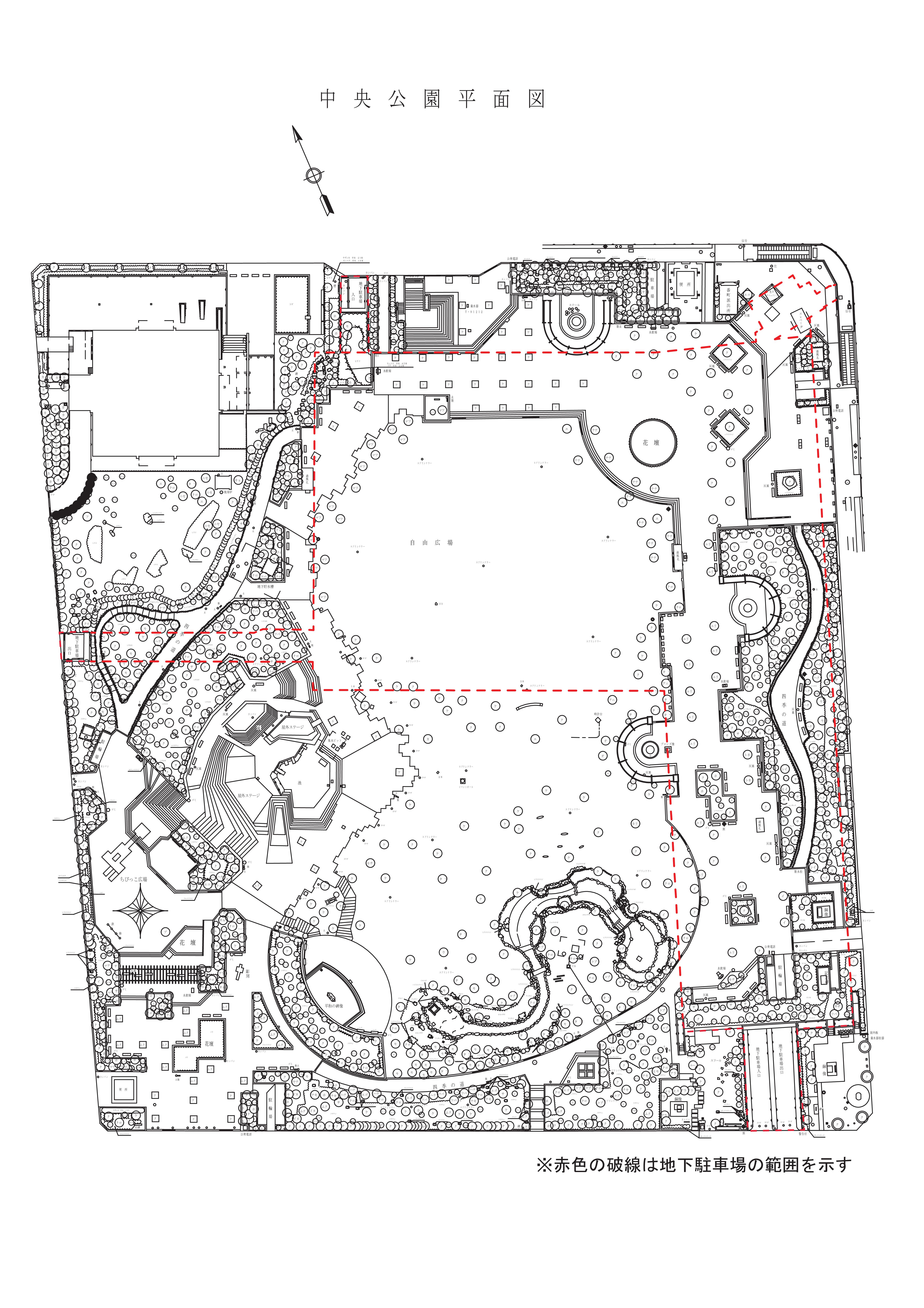 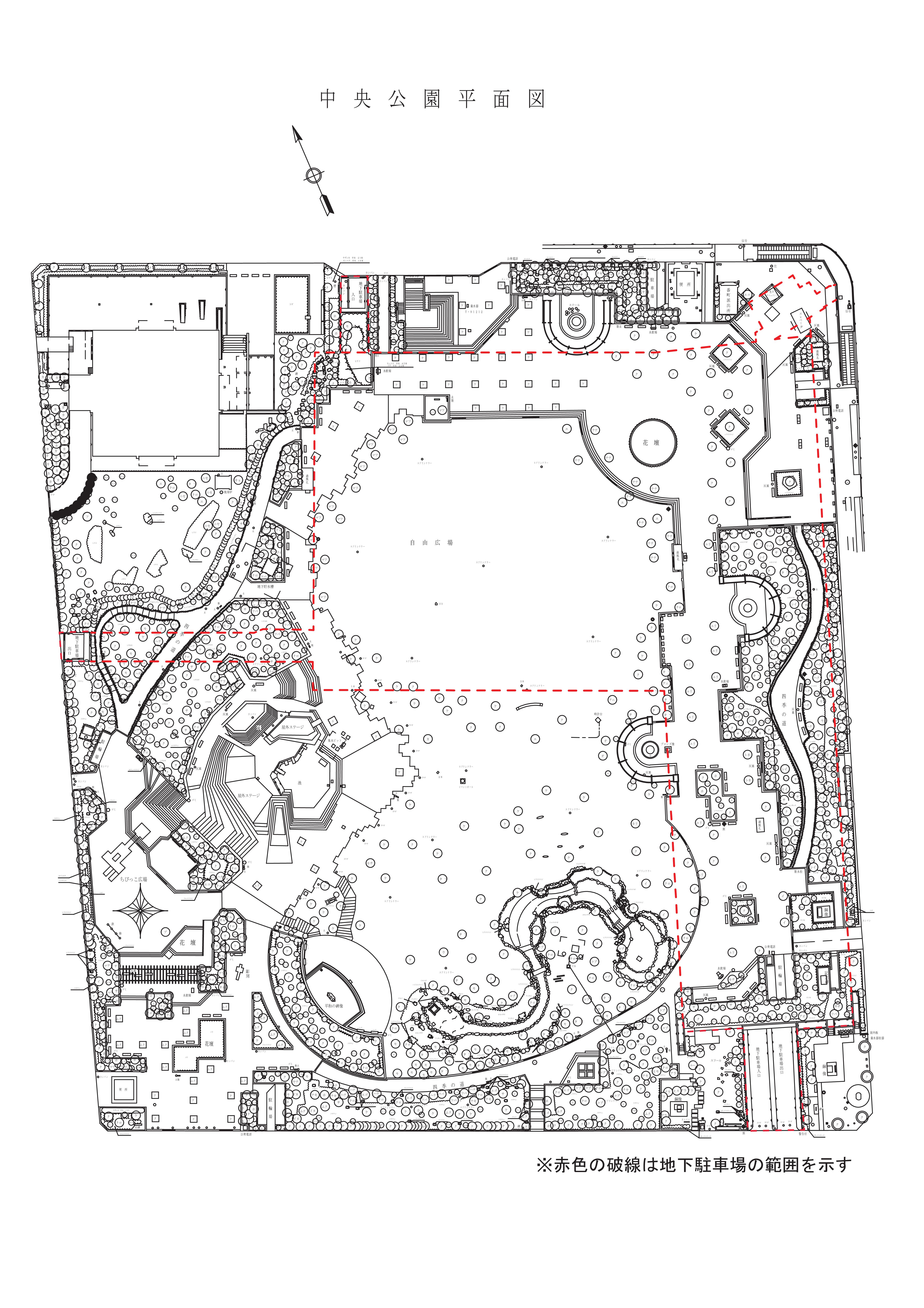 　②計画数量＜記入例＞※認定計画提出者管理区域＝公募対象公園施設整備区域＋特定公園施設整備区域③事業スケジュール【公募対象公園施設整備スケジュール】＜記入例＞【公募対象公園施設】【特定公園施設】（３）施設の整備計画②公募対象公園施設に関する事項　（３）施設の整備計画③特定公園施設に関する事項（４）施設の管理運営計画（５）資金計画、収支計画及びリスク対応策（６）公募対象公園施設及び特定公園施設の整備面積・投資額概要【記載事項】①公募対象公園施設の設置許可に基づく年間使用料の提案額（総額）【根拠】設置許可使用料単価　　　　円/㎡･年×（建築面積　　　　㎡＋ 屋外部分面積　　　　㎡）－公園管理運営等への還元額（※）　　　　円/年　（※）：公園管理運営等への還元額は、様式７－７と整合させてください。②特定公園施設の区域面積（総面積）③特定公園施設の工事に係る提案額（消費税及び地方消費税を含む。）※数字は算用数字を用いて下さい。※価額の左側には「￥」、右側には「－」を記入して下さい。※応募グループの場合は、代表法人が記入して下さい。（７）公園の環境維持及び向上（公園管理運営等への還元内容）【記載事項】公園の環境維持及び管理レベルの向上に資する取組内容や費用負担・公園利用者及び地域にとって、快適な空間となるよう、認定計画提出者管理区域内のきめ細かな清掃、特定公園施設の管理運営に係る費用負担などを提案して下さい。・取組施設、取組内容、頻度等を詳しく記入して下さい。＜記載例＞①トイレの日常管理【〇〇千円／年間】清潔できれいなトイレ（おもてなしトイレ）の提供による公園のイメージアップを図ります。②トイレ等の光熱水費の負担【〇〇千円／年間】特定公園施設の維持管理に必要となる光熱水費の一部を負担し、中央公園の管理運営に係る市の財政負担を軽減します。③花壇・植栽・芝生の維持管理【〇〇千円／年間】認定計画提出者管理区域内の花壇・植栽・芝生を適正に管理し、中央公園のシンボルエリアを形成します。　　特に、花壇については、四季折々の花々が鑑賞できるものとし、公園の魅力向上につなげます。※公園管理運営等への還元内容を提案し、適当と認められる場合は、その相当額を使用料から減免できるものとします。※還元額の算出根拠資料も併せて提出して下さい。※数字は算用数字を用いて下さい。※価額の左側には「￥」、右側には「－」を記入して下さい。※応募グループの場合は、代表法人が記入して下さい。※使用料及び還元額については、内容を市が精査した上で決定するため、提案額が採用されるものではありません。決定金額は、実施協定書に記載します。（８）その他PR事項